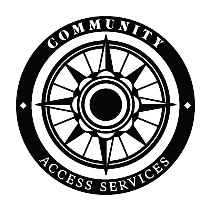 Community Access Services3297 Bailey Avenue Buffalo, New York 14215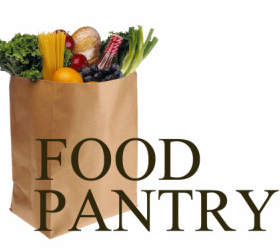 We offer a three-day supply of food through our food pantry for qualifying community members in the 14215 zip code. In order to participate, please provide the following: - Identification for everyone in your household- Proof of residency- Proof of income Have questions? Please call us at 716-852-5969 The Pantry is open every Wednesday from 9:30 a.m. - 4:30 p.m.